ЧЕРКАСЬКА МІСЬКА РАДА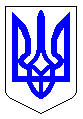 ЧЕРКАСЬКА МІСЬКА РАДАВИКОНАВЧИЙ КОМІТЕТРІШЕННЯВід 10.01.2022 № 17Про надання дозволу комунальномупідприємству теплових мереж «Черкаситеплокомуненерго» Черкаської міської ради на укладання договору, вартість якого перевищує 10% зареєстрованого Статутного капіталу підприємства          Відповідно до підпункту 5 пункту «а» ст.30 Закону України «Про місцеве самоврядування в Україні» та вимог п. 5.5.1 Статуту комунального підприємства теплових мереж «Черкаситеплокомуненерго» Черкаської міської ради, розглянувши звернення КПТМ «Черкаситеплокомуненерго» від 14.12.2021 № 11/2356 (вх. № 28551-01-18 від 14.12.2021), з метою якісного і безперебійного забезпечення надання послуг з постачання холодної води мешканцям міста Черкаси в 2022 році, виконавчий комітет Черкаської міської радиВИРІШИВ:Надати дозвіл комунальному підприємству теплових мереж «Черкаситеплокомуненерго» Черкаської міської ради на укладання відповідно до вимог чинного законодавства України договору про надання послуг (Експлуатування систем водопостачання (послуги з підкачки холодної води) з КП «Черкасиводоканал», загальна вартість яких перевищує 10% зареєстрованого Статутного капіталу підприємства.2. Контроль за виконанням рішення покласти на директора департаменту житлово-комунального комплексу Яценка О.О.Міський голова                                                                     Анатолій БОНДАРЕНКО питань ради                                                 І.В. Волошин